Центральная площадь 1, г. Удачный, Мирнинский район,  Республика Саха (Якутия), 678188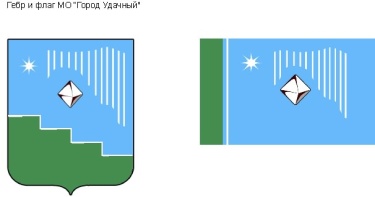 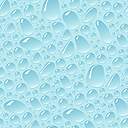 Факс: (41136) 5-13-76,  тел. (41136) 5-25-70;  E-mail: adm.udachny@mail.ru           ПОСТАНОВЛЕНИЕот «_12__» ___03____2024 г.                                                                                                            № __118__О проведении публичных слушаний по проекту решения о предоставлении разрешения на условно разрешенный вид использования земельного участкаВ соответствии со статьей 39 Градостроительного кодекса Российской Федерации, Федеральным законом от 06.10.2003 № 131-ФЗ «Об общих принципах организации местного самоуправления в Российской Федерации», Уставом МО «Город Удачный», Правилами землепользования и застройки г. Удачного, утвержденными решением городского Совета депутатов от 28.03.2018 № 7-8 (в редакции решения городского Совета депутатов МО «Город Удачный» от 28.02.2024 № 15-1), на основании заявления заместителя директора – руководителя практики Центра управления недвижимости АК «АЛРОСА» (ПАО) Мартыновой А.В., действующей на основании доверенности от 26.01.2024 серии 77 АД № 6303218, о выдаче разрешения на условно разрешенный вид использования земельного участка, в целях соблюдения права человека на благоприятные условия жизнедеятельности, прав и законных интересов правообладателей земельных участков и объектов капитального строительства ПОСТАНОВЛЯЮ:1. Провести публичные слушания с участием жителей города по проекту решения о предоставлении разрешения на условно разрешенный вид использования (недропользование (код 6.1) земельного участка площадью 554124 кв. м. с координатами характерных точек границ согласно схеме расположения земельного участка или земельных участков на кадастровом плане территории (приложение 1).   2.  Назначить публичные слушания по проекту решения о предоставлении разрешений на условно разрешенные виды использования земельных участков и объектов капитального строительства на 17-30 часов местного времени 21.03.2024. Место проведения публичных слушаний: г. Удачный, Центральная площадь 1, конференц - зал администрации МО «Город Удачный». 3. Отделу по имущественным и земельным отношениям организовать проведение публичных слушаний в соответствии с Положением о порядке организации и проведения публичных слушаний, общественных обсуждений в муниципальном образовании «Город Удачный» Мирнинского района Республики Саха (Якутия).4. Всем заинтересованным лицам направлять замечания и предложения по данному вопросу в письменной форме в оргкомитет по адресу: г. Удачный, Центральная площадь 1, каб.4, контактный телефон: 5-11-12 доб.105, в срок до 20.03.2024 до 12-30 часов, а также по адресу электронной почты: adm.udachny@mail.ru.5. Опубликовать настоящее постановление в порядке, предусмотренном Уставом МО «Город Удачный». Ответственный за опубликование настоящего постановления – инженер - программист (Мартынов А.С.), ответственный за направление настоящего постановления для опубликования и размещения на официальном сайте МО «Город Удачный» – ведущий специалист по земельным отношениям (Гайфутдинова А.Т.).6. Настоящее постановление вступает в силу со дня его официального опубликования (обнародования).7. Контроль исполнения настоящего постановления оставляю за собой.Глава города                                                                                              А.В. ПриходькоК постановлению «О проведении публичных слушаний по проекту решения о предоставлении разрешения на условно разрешенный вид использования земельного участка»Главный специалист по земельным отношениям  __________________________________Н.Н. ХисматуллинаПравовой отдел     __________________________________________Главный специалист по кадрами муниципальной службе_____                                                              А.И. БарбарукИсполнитель:       Ведущий специалист       по земельным отношениям  ____________________________ А.Т. ГайфутдиноваПриложение 1к постановлению от «_12_»__03__2024 г. № _118____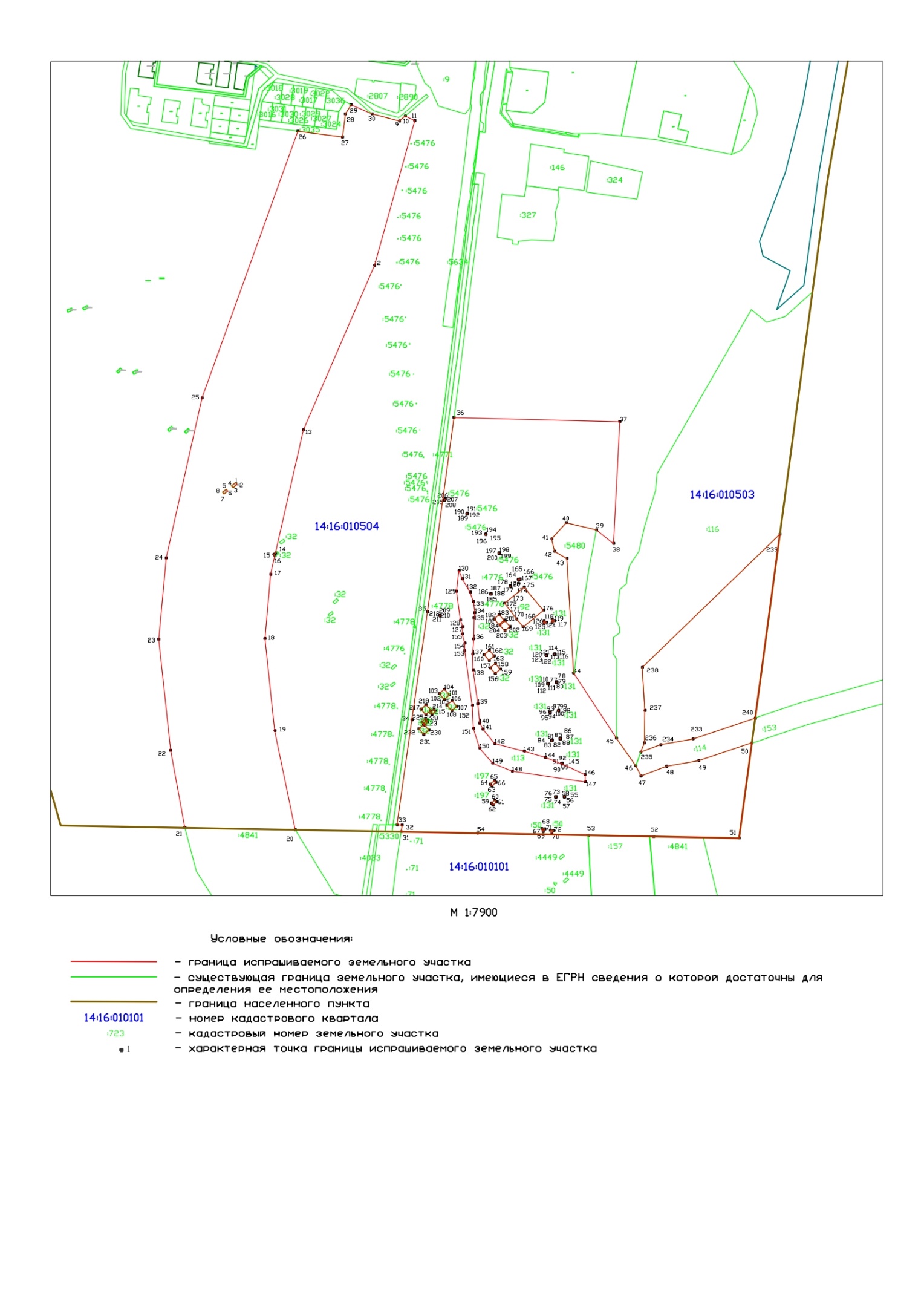 СХЕМА РАСПОЛОЖЕНИЯ ЗЕМЕЛЬНОГО УЧАСТКА ИЛИЗЕМЕЛЬНЫХ УЧАСТКОВ НА КАДАСТРОВОМ ПЛАНЕ ТЕРРИТОРИИСХЕМА РАСПОЛОЖЕНИЯ ЗЕМЕЛЬНОГО УЧАСТКА ИЛИЗЕМЕЛЬНЫХ УЧАСТКОВ НА КАДАСТРОВОМ ПЛАНЕ ТЕРРИТОРИИСХЕМА РАСПОЛОЖЕНИЯ ЗЕМЕЛЬНОГО УЧАСТКА ИЛИЗЕМЕЛЬНЫХ УЧАСТКОВ НА КАДАСТРОВОМ ПЛАНЕ ТЕРРИТОРИИСХЕМА РАСПОЛОЖЕНИЯ ЗЕМЕЛЬНОГО УЧАСТКА ИЛИЗЕМЕЛЬНЫХ УЧАСТКОВ НА КАДАСТРОВОМ ПЛАНЕ ТЕРРИТОРИИСХЕМА РАСПОЛОЖЕНИЯ ЗЕМЕЛЬНОГО УЧАСТКА ИЛИЗЕМЕЛЬНЫХ УЧАСТКОВ НА КАДАСТРОВОМ ПЛАНЕ ТЕРРИТОРИИУсловный номер земельного участка: -Условный номер земельного участка: -Условный номер земельного участка: -Условный номер земельного участка: -Условный номер земельного участка: -Площадь: 554124 м2Площадь: 554124 м2Площадь: 554124 м2Площадь: 554124 м2Площадь: 554124 м2Обозначение характерных точек границКоординаты, мКоординаты, мКоординаты, мОбозначение характерных точек границХУ11455413.452303791.5821455410.352303794.3731455404.232303787.5641455407.322303784.7751455401.412303775.3961455398.132303777.9671455392.512303770.7181455395.792303768.1691456063.542304086.12101456072.612304096.99111456064.162304114.07121455804.062304041.74131455507.912303913.55141455286.472303863.57151455283.942303860.33161455281.262303862.40171455248.182303854.94181455132.652303844.56191454966.912303862.21201454788.892303898.95211454792.622303700.37221454931.652303674.88231455131.082303653.63241455277.732303666.82251455565.302303731.72261456045.152303903.56271456034.692303984.08281456076.082303989.34291456092.142303999.51301456076.242304037.5011455413.452303791.58311454785.312304089.27321454797.432304091.27331454797.622304081.96341454986.862304109.21351455181.072304136.95361455529.942304184.45371455522.912304482.94381455303.352304471.83391455328.052304440.85401455341.182304386.69411455312.012304360.51421455289.562304365.70431455276.582304387.99441455070.472304399.56451454953.442304476.78461454903.862304511.66471454885.632304520.99481454903.092304566.93491454913.222304624.50501454945.342304720.39511454773.862304697.31521454776.922304536.72531454779.002304426.00541454782.712304226.73311454785.312304089.27551454848.662304383.59561454847.662304383.68571454847.572304382.68581454848.572304382.60551454848.662304383.59591454836.542304252.03601454842.202304258.36611454839.042304261.19621454833.382304254.86591454836.542304252.03631454867.552304252.75641454870.712304249.92651454877.312304257.29661454874.152304260.12631454867.552304252.75671454790.812304342.36681454790.492304348.00691454785.762304344.91671454790.812304342.36701454782.842304360.40711454787.882304357.85721454787.562304363.50701454782.842304360.40731454848.522304368.12741454847.532304368.22751454847.432304367.22761454848.432304367.13731454848.522304368.12771455054.682304368.42781455054.752304369.43791455053.752304369.49801455053.672304368.50771455054.682304368.42811454950.062304361.14821454949.072304361.22831454948.992304360.22841454949.992304360.15811454950.062304361.14851454953.042304375.38861454953.122304376.37871454952.122304376.45881454952.052304375.45851454953.042304375.38891454907.772304379.45901454907.682304378.45911454908.682304378.36921454908.772304379.35891454907.772304379.45931455000.512304357.87941454999.522304357.94951454999.442304356.95961455000.442304356.87931455000.512304357.87971455002.442304372.01981455003.432304371.94991455003.512304372.941001455002.512304373.01971455002.442304372.011011455031.492304176.431021455023.502304167.301031455033.692304158.391041455041.682304167.511011455031.492304176.431051455012.972304171.871061455020.952304180.991071455010.762304189.901081455002.782304180.791051455012.972304171.871091455051.792304353.501101455051.862304354.501111455050.872304354.571121455050.792304353.571091455051.792304353.501131455104.192304364.901141455105.192304364.821151455105.262304365.831161455104.272304365.891131455104.192304364.901171455161.782304361.241181455167.432304360.991191455164.822304366.001171455161.782304361.241201455102.942304350.211211455103.022304351.201221455102.022304351.281231455101.952304350.281201455102.942304350.211241455162.232304351.161251455159.492304346.211261455165.162304346.311241455162.232304351.161271455154.002304200.541281455166.162304196.101291455217.632304189.121301455255.202304193.411311455240.222304199.471321455216.122304213.821331455199.342304219.301341455178.942304222.121351455169.972304220.701361455132.092304219.881371455104.932304218.251381455076.182304219.111391455015.542304227.351401454980.712304230.661411454969.572304236.921421454943.952304257.821431454930.082304311.111441454919.182304348.701451454903.222304388.161461454888.042304420.331471454875.092304420.891481454894.152304289.341491454908.552304254.191501454935.432304231.201511454970.942304219.501521455012.472304217.791531455110.942304203.871541455124.462304204.261551455140.952304199.721271455154.002304200.541561455069.772304258.901571455079.962304249.981581455087.942304259.101591455077.752304268.011561455069.772304258.901601455103.612304238.931611455111.592304248.061621455101.402304256.971631455093.422304247.851601455103.612304238.931641455239.562304300.181651455239.812304303.401661455238.852304303.481671455238.612304300.261641455239.562304300.181681455164.602304322.721691455154.102304309.091701455167.802304297.521711455184.102304285.011721455196.232304275.521731455200.972304281.311741455215.012304298.741751455225.052304310.991761455183.482304345.691681455164.602304322.721771455226.292304285.321781455227.292304285.381791455227.232304286.381801455226.232304286.321771455226.292304285.321811455167.882304256.791821455175.872304265.901831455165.682304274.811841455157.692304265.701811455167.882304256.791851455212.282304250.381861455213.282304250.431871455213.232304251.431881455212.232304251.371851455212.282304250.381891455356.722304207.521901455357.722304207.581911455357.662304208.581921455356.662304208.521891455356.722304207.521931455320.552304241.211941455320.502304242.211951455319.502304242.161961455319.552304241.161931455320.552304241.211971455286.872304265.261981455286.822304266.261991455285.822304266.212001455285.872304265.211971455286.872304265.262011455164.712304276.562021455154.522304285.482031455146.542304276.352041455156.732304267.442011455164.712304276.562051455381.962304166.992061455383.872304168.322071455383.312304169.142081455381.402304167.822051455381.962304166.992091455174.582304159.832101455173.822304160.112111455173.472304159.172121455174.222304158.892091455174.582304159.832131454999.122304142.082141455005.512304148.642151455002.532304151.542161454996.142304144.982131454999.122304142.082171455005.652304125.022181455013.642304134.142191455003.462304143.062201454995.472304133.942171455005.652304125.022211454983.122304136.932221454976.592304132.222231454979.632304129.722241454984.772304134.872211454983.122304136.932251454979.842304129.512261454982.812304126.612271454989.202304133.162281454986.222304136.072251454979.842304129.512291454978.192304130.512301454968.002304139.422311454960.022304130.312321454970.212304121.392291454978.192304130.512331454952.112304614.622341454941.842304556.272351454928.362304520.832361454945.182304527.132371455003.552304528.192381455081.072304523.302391455320.462304770.892401454989.532304726.342331454952.112304614.62